  Игры на развитие                                 слухового внимания«Что звучало?»Цель: развитие слухового внимания.
Задание: демонстрируем детям звучание бубна, погремушки, колокольчика, дудки и т. д. Дети слушают и запоминают, как звучит каждый музыкальный инструмент, потом закрывают глаза и на слух определяют, что звучало. «Где звучало?»Цель: развитие слухового внимания.
Задание: ребёнок сидит с закрытыми глазами, а педагог  звенит колокольчиком  (погремушкой, и др.) справа, слева, сзади, спереди, над ребёнком.  Ребёнок, не открывая глаз, должен показать направление, откуда исходит звук.«Будь внимателен»Цель: развить слуховое внимание, научить быстро и точно реагировать на звуковые сигналы.
Задание: ребёнок закрывает глаза, взрослый ударяет отрывисто в барабан (бубен, металлофон) несколько раз. Ребёнок должен сказать,  сколько раз ударили в барабан.«Дятел»Цель: развитие слухового внимания.
Задание: педагог отстукивает разные ритмы  на барабане сначала в спокойном  темпе,  затем его постепенно увеличивая, а ребёнок повторяет за ним. Затем они меняются ролями.      2-ой вариант  игрыВзрослый отстукивает разные ритмы на барабане или бубне, чередуя тихие и громкие ударыРебёнок повторяет за ним.  «Повтори»Цель: Развитие  слухового  внимания  и  ритма
Задание:Взрослый ударяет  в барабан (бубен, металлофон, румбу) столько раз, сколько  предметов   (яблочек,  листиков др.) на  карточке «Сыграй  ритм»Цель: Развитие  слухового  внимания  и  ритмаЗадание: Ребёнок воспроизводит  долгие  звуки  (дудка « -» ) и коротких (любой ударныйинструмент « +»)  Ритмический  рисунок  может  быть  таким: - - + + ; + + - -  и т д. Боровик Т. “Звуки, ритмы и слова” - Минск, 1991г.Зимина А.Н. “Мы играем, сочиняем!” - Москва, ЮВЕНТА, 2002г.Кононова Н.Г. “Обучение дошкольников игре на детских музыкальных инструментах” - Москва, Просвещение, 1990г.Симукова В. “А вы ноктюрн сыграть смогли бы?” - “Музыкальный руководитель” №3, 2005г.Трубникова М. “Играем в оркестре по слуху” - Москва, 2000г.Тютюнникова Т. “Уроки музыки. Система Карла Орфа” - Москва, АСТ, 2000г.Тютюнникова Т. “Шумовой оркестр снаружи и изнутри” - “Музыкальная палитра” №6, 2006г.МАДОУ  «Детский сад №68» Советы родителямпо организации самостоятельной музыкальной деятельности детей дошкольного возраста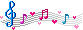         Консультацию подготовила     Прохорова Марина Викторовна            музыкальный  руководитель       2 квалификационной категории                  г.Березники, 2014      Обратите внимание на      самостоятельную музыкальную деятельность вашего ребёнка.Не раздражайтесь, когда ребёнок пытается играть на каком-либо инструменте, а наоборот, стремитесь к тому, чтобы это заинтересовало его.Покупайте музыкальные инструменты и игрушки, играйте на них сами, играйте вместе с детьми.Водите ребёнка в театр, на концерт, где участвуют дети.Следите за тем, чтобы ваш ребёнок почаще слушал и смотрел детские музыкальные теле-и-радиопередачи.Накапливайте детскую фонотеку.По возможности старайтесь знакомить детей с композиторами.Музицируйте дома с детьми (пойте, играйте на музыкальных  инструментах, танцуйте).Предлагайте детям разнообразную музыку.Отдайте ребёнка в музыкальную школу (по возможности).Обсуждайте с детьми просмотренные  спектакли, концерты.Помогите придумать ребёнку музыкальную сказку, сценку.Интересуйтесь тем, что узнал нового ребёнок на музыкальном занятии в детском саду.Обязательно присутствуйте и по возможности участвуйте на утренниках и вечерах развлечений     в   детском  саду.Бывая на природе, обращайте внимание ребёнка на «звуки музыки» вокруг нас (музыку природы).После концерта или спектакля побуждайте ребёнка к передаче впечатлений в рисунке, рассказе и других формах.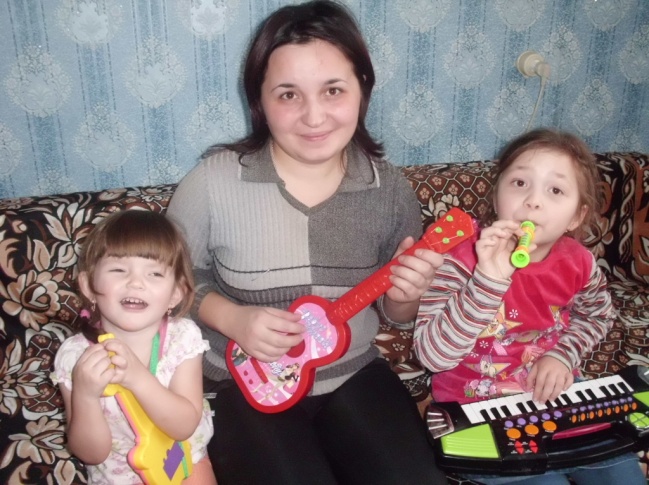 Психомузыкотерапевты советуют пьесы:Для уменьшения раздражительности: Бах Кантата №2, Бетховен «Лунная соната».Против тревоги:Шопен - Мазурки и прелюдии, Штраус - Вальсы, Рубинштейн «Мелодия»Успокоительные: Дебюсси «Свет Луны», Брамс «Колыбельная», Шуберт «Аве, Мария»Радуемсямузыкальной памяти малыша;желанию слушать, умению слышать;способности различать характер музыки;умению слышать  изменения силы звука (громко - тихо), скорости звучания – темпа (быстро-медленно);умению различать высокие и низкие звуки (в то случае, если кто-либо из взрослых умеет играть на музыкальном инструменте).Хорошо, если у ребёнка есть любимая музыка и он просит повторить её ещё и ещё, а также любит музыкальные инструменты. Радуемсяесли малыш просит спеть песенки повторить ту, которая ему больше нравится, подпевает взрослому или делает это всевозможными способами (движением тела, хлопками, киванием головы и т.п.);если малыш из многих игр выбирает ту, в которой звучит музыка.Интерес, внимание, любовь к музыке помогают развивать музыкальную память, слух, чувство ритма – основу музыкальности.